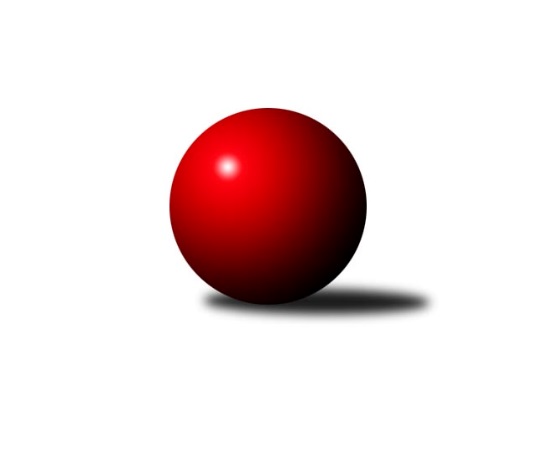 Č.3Ročník 2018/2019	15.6.2024 2. KLZ A 2018/2019Statistika 3. kolaTabulka družstev:		družstvo	záp	výh	rem	proh	skore	sety	průměr	body	plné	dorážka	chyby	1.	TJ Spartak Pelhřimov	3	3	0	0	20.0 : 4.0 	(40.5 : 31.5)	3145	6	2105	1040	28.3	2.	KK PSJ Jihlava	3	3	0	0	19.0 : 5.0 	(47.5 : 24.5)	3194	6	2147	1047	34.7	3.	SKK Primátor Náchod B	3	2	0	1	16.0 : 8.0 	(45.0 : 27.0)	3141	4	2126	1015	37.7	4.	TJ Sparta Kutná Hora	3	2	0	1	14.0 : 10.0 	(38.5 : 33.5)	2978	4	2059	919	55	5.	KK Jiří Poděbrady	3	2	0	1	14.0 : 10.0 	(37.0 : 35.0)	3120	4	2149	971	41.7	6.	TJ Lokomotiva Ústí n. L.	2	1	0	1	8.0 : 8.0 	(25.5 : 22.5)	3104	2	2134	970	41	7.	TJ Bižuterie Jablonec nad Nisou	3	1	0	2	12.0 : 12.0 	(38.0 : 34.0)	3042	2	2088	954	42	8.	SK Žižkov Praha	3	1	0	2	9.0 : 15.0 	(32.5 : 39.5)	3091	2	2112	979	36.7	9.	Kuželky Jiskra Hazlov	2	0	0	2	3.0 : 13.0 	(17.0 : 31.0)	3025	0	2094	932	47	10.	TJ Sokol Chýnov	2	0	0	2	2.0 : 14.0 	(17.0 : 31.0)	2905	0	2047	858	65	11.	TJ Neratovice	3	0	0	3	3.0 : 21.0 	(21.5 : 50.5)	2922	0	1985	937	53.3Tabulka doma:		družstvo	záp	výh	rem	proh	skore	sety	průměr	body	maximum	minimum	1.	TJ Spartak Pelhřimov	2	2	0	0	13.0 : 3.0 	(26.0 : 22.0)	3198	4	3267	3129	2.	TJ Sparta Kutná Hora	2	2	0	0	12.0 : 4.0 	(29.5 : 18.5)	3120	4	3148	3092	3.	KK Jiří Poděbrady	2	2	0	0	12.0 : 4.0 	(28.0 : 20.0)	3156	4	3159	3152	4.	TJ Bižuterie Jablonec nad Nisou	1	1	0	0	7.0 : 1.0 	(16.0 : 8.0)	3032	2	3032	3032	5.	KK PSJ Jihlava	1	1	0	0	6.0 : 2.0 	(15.0 : 9.0)	3258	2	3258	3258	6.	SKK Primátor Náchod B	1	1	0	0	6.0 : 2.0 	(15.0 : 9.0)	3037	2	3037	3037	7.	TJ Lokomotiva Ústí n. L.	1	0	0	1	2.0 : 6.0 	(9.5 : 14.5)	3086	0	3086	3086	8.	Kuželky Jiskra Hazlov	1	0	0	1	2.0 : 6.0 	(9.0 : 15.0)	3003	0	3003	3003	9.	TJ Sokol Chýnov	1	0	0	1	2.0 : 6.0 	(8.0 : 16.0)	2904	0	2904	2904	10.	SK Žižkov Praha	1	0	0	1	1.0 : 7.0 	(9.5 : 14.5)	2999	0	2999	2999	11.	TJ Neratovice	2	0	0	2	2.0 : 14.0 	(13.5 : 34.5)	3009	0	3010	3008Tabulka venku:		družstvo	záp	výh	rem	proh	skore	sety	průměr	body	maximum	minimum	1.	KK PSJ Jihlava	2	2	0	0	13.0 : 3.0 	(32.5 : 15.5)	3163	4	3164	3161	2.	TJ Spartak Pelhřimov	1	1	0	0	7.0 : 1.0 	(14.5 : 9.5)	3092	2	3092	3092	3.	TJ Lokomotiva Ústí n. L.	1	1	0	0	6.0 : 2.0 	(16.0 : 8.0)	3121	2	3121	3121	4.	SKK Primátor Náchod B	2	1	0	1	10.0 : 6.0 	(30.0 : 18.0)	3193	2	3216	3170	5.	SK Žižkov Praha	2	1	0	1	8.0 : 8.0 	(23.0 : 25.0)	3138	2	3178	3097	6.	KK Jiří Poděbrady	1	0	0	1	2.0 : 6.0 	(9.0 : 15.0)	3085	0	3085	3085	7.	TJ Sparta Kutná Hora	1	0	0	1	2.0 : 6.0 	(9.0 : 15.0)	2835	0	2835	2835	8.	Kuželky Jiskra Hazlov	1	0	0	1	1.0 : 7.0 	(8.0 : 16.0)	3047	0	3047	3047	9.	TJ Neratovice	1	0	0	1	1.0 : 7.0 	(8.0 : 16.0)	2835	0	2835	2835	10.	TJ Sokol Chýnov	1	0	0	1	0.0 : 8.0 	(9.0 : 15.0)	2905	0	2905	2905	11.	TJ Bižuterie Jablonec nad Nisou	2	0	0	2	5.0 : 11.0 	(22.0 : 26.0)	3048	0	3057	3038Tabulka podzimní části:		družstvo	záp	výh	rem	proh	skore	sety	průměr	body	doma	venku	1.	TJ Spartak Pelhřimov	3	3	0	0	20.0 : 4.0 	(40.5 : 31.5)	3145	6 	2 	0 	0 	1 	0 	0	2.	KK PSJ Jihlava	3	3	0	0	19.0 : 5.0 	(47.5 : 24.5)	3194	6 	1 	0 	0 	2 	0 	0	3.	SKK Primátor Náchod B	3	2	0	1	16.0 : 8.0 	(45.0 : 27.0)	3141	4 	1 	0 	0 	1 	0 	1	4.	TJ Sparta Kutná Hora	3	2	0	1	14.0 : 10.0 	(38.5 : 33.5)	2978	4 	2 	0 	0 	0 	0 	1	5.	KK Jiří Poděbrady	3	2	0	1	14.0 : 10.0 	(37.0 : 35.0)	3120	4 	2 	0 	0 	0 	0 	1	6.	TJ Lokomotiva Ústí n. L.	2	1	0	1	8.0 : 8.0 	(25.5 : 22.5)	3104	2 	0 	0 	1 	1 	0 	0	7.	TJ Bižuterie Jablonec nad Nisou	3	1	0	2	12.0 : 12.0 	(38.0 : 34.0)	3042	2 	1 	0 	0 	0 	0 	2	8.	SK Žižkov Praha	3	1	0	2	9.0 : 15.0 	(32.5 : 39.5)	3091	2 	0 	0 	1 	1 	0 	1	9.	Kuželky Jiskra Hazlov	2	0	0	2	3.0 : 13.0 	(17.0 : 31.0)	3025	0 	0 	0 	1 	0 	0 	1	10.	TJ Sokol Chýnov	2	0	0	2	2.0 : 14.0 	(17.0 : 31.0)	2905	0 	0 	0 	1 	0 	0 	1	11.	TJ Neratovice	3	0	0	3	3.0 : 21.0 	(21.5 : 50.5)	2922	0 	0 	0 	2 	0 	0 	1Tabulka jarní části:		družstvo	záp	výh	rem	proh	skore	sety	průměr	body	doma	venku	1.	KK Jiří Poděbrady	0	0	0	0	0.0 : 0.0 	(0.0 : 0.0)	0	0 	0 	0 	0 	0 	0 	0 	2.	Kuželky Jiskra Hazlov	0	0	0	0	0.0 : 0.0 	(0.0 : 0.0)	0	0 	0 	0 	0 	0 	0 	0 	3.	TJ Bižuterie Jablonec nad Nisou	0	0	0	0	0.0 : 0.0 	(0.0 : 0.0)	0	0 	0 	0 	0 	0 	0 	0 	4.	SKK Primátor Náchod B	0	0	0	0	0.0 : 0.0 	(0.0 : 0.0)	0	0 	0 	0 	0 	0 	0 	0 	5.	TJ Sparta Kutná Hora	0	0	0	0	0.0 : 0.0 	(0.0 : 0.0)	0	0 	0 	0 	0 	0 	0 	0 	6.	TJ Lokomotiva Ústí n. L.	0	0	0	0	0.0 : 0.0 	(0.0 : 0.0)	0	0 	0 	0 	0 	0 	0 	0 	7.	TJ Sokol Chýnov	0	0	0	0	0.0 : 0.0 	(0.0 : 0.0)	0	0 	0 	0 	0 	0 	0 	0 	8.	TJ Neratovice	0	0	0	0	0.0 : 0.0 	(0.0 : 0.0)	0	0 	0 	0 	0 	0 	0 	0 	9.	TJ Spartak Pelhřimov	0	0	0	0	0.0 : 0.0 	(0.0 : 0.0)	0	0 	0 	0 	0 	0 	0 	0 	10.	SK Žižkov Praha	0	0	0	0	0.0 : 0.0 	(0.0 : 0.0)	0	0 	0 	0 	0 	0 	0 	0 	11.	KK PSJ Jihlava	0	0	0	0	0.0 : 0.0 	(0.0 : 0.0)	0	0 	0 	0 	0 	0 	0 	0 Zisk bodů pro družstvo:		jméno hráče	družstvo	body	zápasy	v %	dílčí body	sety	v %	1.	Šárka Vacková 	KK PSJ Jihlava 	3	/	3	(100%)	12	/	12	(100%)	2.	Jana Braunová 	KK PSJ Jihlava 	3	/	3	(100%)	11	/	12	(92%)	3.	Michaela Moravcová 	KK Jiří Poděbrady 	3	/	3	(100%)	9	/	12	(75%)	4.	Kateřina Carvová 	TJ Spartak Pelhřimov 	3	/	3	(100%)	7	/	12	(58%)	5.	Štěpánka Vytisková 	TJ Spartak Pelhřimov 	3	/	3	(100%)	6	/	12	(50%)	6.	Helena Mervartová 	SKK Primátor Náchod B 	2	/	2	(100%)	7	/	8	(88%)	7.	Adéla Víšová 	SKK Primátor Náchod B 	2	/	2	(100%)	7	/	8	(88%)	8.	Jana Balzerová 	TJ Lokomotiva Ústí n. L.  	2	/	2	(100%)	7	/	8	(88%)	9.	Šárka Vohnoutová 	TJ Lokomotiva Ústí n. L.  	2	/	2	(100%)	7	/	8	(88%)	10.	Eva Renková 	TJ Sparta Kutná Hora 	2	/	2	(100%)	7	/	8	(88%)	11.	Gabriela Knězů 	TJ Spartak Pelhřimov 	2	/	2	(100%)	6	/	8	(75%)	12.	Kamila Dvořáková 	TJ Sparta Kutná Hora 	2	/	2	(100%)	6	/	8	(75%)	13.	Kateřina Majerová 	SKK Primátor Náchod B 	2	/	2	(100%)	6	/	8	(75%)	14.	Olga Syková 	TJ Bižuterie Jablonec nad Nisou 	2	/	2	(100%)	5	/	8	(63%)	15.	Ivana Kopecká 	TJ Sparta Kutná Hora 	2	/	2	(100%)	4.5	/	8	(56%)	16.	Karolína Derahová 	KK PSJ Jihlava 	2	/	2	(100%)	4	/	8	(50%)	17.	Zdeňka Dejdová 	KK Jiří Poděbrady 	2	/	3	(67%)	9	/	12	(75%)	18.	Denisa Nálevková 	SKK Primátor Náchod B 	2	/	3	(67%)	9	/	12	(75%)	19.	Lucie Holubová 	TJ Neratovice 	2	/	3	(67%)	9	/	12	(75%)	20.	Jana Florianová 	TJ Bižuterie Jablonec nad Nisou 	2	/	3	(67%)	9	/	12	(75%)	21.	Jitka Šklíbová 	TJ Bižuterie Jablonec nad Nisou 	2	/	3	(67%)	8	/	12	(67%)	22.	Jitka Bulíčková 	TJ Sparta Kutná Hora 	2	/	3	(67%)	8	/	12	(67%)	23.	Blanka Mašková 	SK Žižkov Praha 	2	/	3	(67%)	7.5	/	12	(63%)	24.	Kateřina Katzová 	SK Žižkov Praha 	2	/	3	(67%)	7.5	/	12	(63%)	25.	Martina Melchertová 	KK PSJ Jihlava 	2	/	3	(67%)	7.5	/	12	(63%)	26.	Eva Rosendorfská 	KK PSJ Jihlava 	2	/	3	(67%)	7	/	12	(58%)	27.	Denisa Kovačovičová 	SKK Primátor Náchod B 	2	/	3	(67%)	7	/	12	(58%)	28.	Petra Štrosmajerová 	TJ Spartak Pelhřimov 	2	/	3	(67%)	7	/	12	(58%)	29.	Josefína Vytisková 	TJ Spartak Pelhřimov 	2	/	3	(67%)	6.5	/	12	(54%)	30.	Lucie Smrčková 	TJ Spartak Pelhřimov 	1	/	1	(100%)	4	/	4	(100%)	31.	Jana Samoláková 	TJ Neratovice 	1	/	1	(100%)	3	/	4	(75%)	32.	Tereza Kovandová 	TJ Sokol Chýnov 	1	/	1	(100%)	3	/	4	(75%)	33.	Jitka Vacková 	KK Jiří Poděbrady 	1	/	1	(100%)	3	/	4	(75%)	34.	Lada Tichá 	KK Jiří Poděbrady 	1	/	1	(100%)	3	/	4	(75%)	35.	Petra Dočkalová 	KK PSJ Jihlava 	1	/	1	(100%)	3	/	4	(75%)	36.	Eliška Boučková 	SKK Primátor Náchod B 	1	/	1	(100%)	2	/	4	(50%)	37.	Jana Gembecová 	TJ Bižuterie Jablonec nad Nisou 	1	/	1	(100%)	2	/	4	(50%)	38.	Lucie Tauerová 	Kuželky Jiskra Hazlov  	1	/	2	(50%)	5	/	8	(63%)	39.	Anežka Motejlová 	TJ Lokomotiva Ústí n. L.  	1	/	2	(50%)	5	/	8	(63%)	40.	Jana Takáčová 	TJ Sokol Chýnov 	1	/	2	(50%)	5	/	8	(63%)	41.	Eva Kotalová 	Kuželky Jiskra Hazlov  	1	/	2	(50%)	4	/	8	(50%)	42.	Marta Kořanová 	Kuželky Jiskra Hazlov  	1	/	2	(50%)	4	/	8	(50%)	43.	Lenka Honzíková 	KK Jiří Poděbrady 	1	/	2	(50%)	4	/	8	(50%)	44.	Tereza Odstrčilová 	TJ Lokomotiva Ústí n. L.  	1	/	2	(50%)	4	/	8	(50%)	45.	Michaela Weissová 	KK Jiří Poděbrady 	1	/	2	(50%)	3	/	8	(38%)	46.	Zdeňka Kvapilová 	TJ Bižuterie Jablonec nad Nisou 	1	/	2	(50%)	3	/	8	(38%)	47.	Zuzana Holcmanová 	KK Jiří Poděbrady 	1	/	2	(50%)	2	/	8	(25%)	48.	Jana Abrahámová 	TJ Sparta Kutná Hora 	1	/	3	(33%)	8	/	12	(67%)	49.	Lucie Řehánková 	SK Žižkov Praha 	1	/	3	(33%)	6	/	12	(50%)	50.	Lenka Stejskalová 	TJ Bižuterie Jablonec nad Nisou 	1	/	3	(33%)	6	/	12	(50%)	51.	Lenka Boštická 	SK Žižkov Praha 	1	/	3	(33%)	4.5	/	12	(38%)	52.	Iveta Seifertová st.	TJ Bižuterie Jablonec nad Nisou 	1	/	3	(33%)	4	/	12	(33%)	53.	Aneta Kusiová 	TJ Spartak Pelhřimov 	1	/	3	(33%)	4	/	12	(33%)	54.	Irini Sedláčková 	SK Žižkov Praha 	1	/	3	(33%)	3	/	12	(25%)	55.	Dita Kotorová 	TJ Sokol Chýnov 	0	/	1	(0%)	2	/	4	(50%)	56.	Anna Sailerová 	SK Žižkov Praha 	0	/	1	(0%)	1	/	4	(25%)	57.	Milena Mankovecká 	SKK Primátor Náchod B 	0	/	1	(0%)	1	/	4	(25%)	58.	Lenka Klimčáková 	TJ Sparta Kutná Hora 	0	/	1	(0%)	1	/	4	(25%)	59.	Radana Krausová 	KK PSJ Jihlava 	0	/	1	(0%)	1	/	4	(25%)	60.	Alžběta Doškářová 	TJ Neratovice 	0	/	1	(0%)	1	/	4	(25%)	61.	Zdeňka Vokolková 	TJ Sparta Kutná Hora 	0	/	1	(0%)	0	/	4	(0%)	62.	Klára Jarinová 	Kuželky Jiskra Hazlov  	0	/	1	(0%)	0	/	4	(0%)	63.	Hana Barborová 	TJ Sparta Kutná Hora 	0	/	1	(0%)	0	/	4	(0%)	64.	Miroslava Utikalová 	Kuželky Jiskra Hazlov  	0	/	1	(0%)	0	/	4	(0%)	65.	Michaela Dušková 	SKK Primátor Náchod B 	0	/	2	(0%)	3	/	8	(38%)	66.	Karoline Utikalová 	Kuželky Jiskra Hazlov  	0	/	2	(0%)	3	/	8	(38%)	67.	Alena Kovandová 	TJ Sokol Chýnov 	0	/	2	(0%)	3	/	8	(38%)	68.	Věra Návarová 	TJ Sokol Chýnov 	0	/	2	(0%)	3	/	8	(38%)	69.	Hedvika Mizerová 	SK Žižkov Praha 	0	/	2	(0%)	3	/	8	(38%)	70.	Simona Matulová 	KK PSJ Jihlava 	0	/	2	(0%)	2	/	8	(25%)	71.	Jaroslava Fukačová 	TJ Neratovice 	0	/	2	(0%)	2	/	8	(25%)	72.	Eva Jandíková 	TJ Lokomotiva Ústí n. L.  	0	/	2	(0%)	1.5	/	8	(19%)	73.	Andrea Trampuschová 	Kuželky Jiskra Hazlov  	0	/	2	(0%)	1	/	8	(13%)	74.	Barbora Vašáková 	TJ Lokomotiva Ústí n. L.  	0	/	2	(0%)	1	/	8	(13%)	75.	Miroslava Cízlerová 	TJ Sokol Chýnov 	0	/	2	(0%)	1	/	8	(13%)	76.	Anna Doškářová 	TJ Neratovice 	0	/	2	(0%)	1	/	8	(13%)	77.	Hana Peroutková 	TJ Sokol Chýnov 	0	/	2	(0%)	0	/	8	(0%)	78.	Magdaléna Moravcová 	KK Jiří Poděbrady 	0	/	3	(0%)	2	/	12	(17%)	79.	Karolína Kovaříková 	TJ Neratovice 	0	/	3	(0%)	2	/	12	(17%)	80.	Eva Dvorská 	TJ Neratovice 	0	/	3	(0%)	2	/	12	(17%)	81.	Hana Mlejnková 	TJ Neratovice 	0	/	3	(0%)	1.5	/	12	(13%)Průměry na kuželnách:		kuželna	průměr	plné	dorážka	chyby	výkon na hráče	1.	KK PSJ Jihlava, 1-4	3171	2171	1000	42.0	(528.6)	2.	TJ Lokomotiva Ústí nad Labem, 1-4	3132	2138	993	40.0	(522.0)	3.	Pelhřimov, 1-4	3117	2112	1005	38.5	(519.6)	4.	Poděbrady, 1-4	3103	2114	989	41.0	(517.3)	5.	KK Kosmonosy, 3-6	3099	2102	997	37.5	(516.6)	6.	TJ Sparta Kutná Hora, 1-4	3093	2125	968	37.8	(515.6)	7.	Hazlov, 1-4	3082	2117	964	44.5	(513.7)	8.	SK Žižkov Praha, 1-4	3045	2073	972	37.0	(507.6)	9.	Tábor, 1-4	3012	2082	930	54.5	(502.1)	10.	SKK Nachod, 1-4	2936	2033	903	63.0	(489.3)	11.	TJ Bižuterie Jablonec nad Nisou, 1-4	2933	1986	947	56.5	(488.9)Nejlepší výkony na kuželnách:KK PSJ Jihlava, 1-4KK PSJ Jihlava	3258	2. kolo	Jana Braunová 	KK PSJ Jihlava	586	2. koloKK Jiří Poděbrady	3085	2. kolo	Eva Rosendorfská 	KK PSJ Jihlava	556	2. kolo		. kolo	Karolína Derahová 	KK PSJ Jihlava	554	2. kolo		. kolo	Šárka Vacková 	KK PSJ Jihlava	543	2. kolo		. kolo	Michaela Moravcová 	KK Jiří Poděbrady	532	2. kolo		. kolo	Martina Melchertová 	KK PSJ Jihlava	530	2. kolo		. kolo	Zdeňka Dejdová 	KK Jiří Poděbrady	527	2. kolo		. kolo	Zuzana Holcmanová 	KK Jiří Poděbrady	524	2. kolo		. kolo	Lada Tichá 	KK Jiří Poděbrady	522	2. kolo		. kolo	Jitka Vacková 	KK Jiří Poděbrady	508	2. koloTJ Lokomotiva Ústí nad Labem, 1-4SK Žižkov Praha	3178	1. kolo	Lenka Boštická 	SK Žižkov Praha	579	1. koloTJ Lokomotiva Ústí n. L. 	3086	1. kolo	Blanka Mašková 	SK Žižkov Praha	550	1. kolo		. kolo	Jana Balzerová 	TJ Lokomotiva Ústí n. L. 	532	1. kolo		. kolo	Kateřina Katzová 	SK Žižkov Praha	531	1. kolo		. kolo	Šárka Vohnoutová 	TJ Lokomotiva Ústí n. L. 	530	1. kolo		. kolo	Irini Sedláčková 	SK Žižkov Praha	528	1. kolo		. kolo	Eva Jandíková 	TJ Lokomotiva Ústí n. L. 	519	1. kolo		. kolo	Tereza Odstrčilová 	TJ Lokomotiva Ústí n. L. 	511	1. kolo		. kolo	Anežka Motejlová 	TJ Lokomotiva Ústí n. L. 	500	1. kolo		. kolo	Lucie Řehánková 	SK Žižkov Praha	497	1. koloPelhřimov, 1-4TJ Spartak Pelhřimov	3267	1. kolo	Kateřina Carvová 	TJ Spartak Pelhřimov	579	1. koloSKK Primátor Náchod B	3170	1. kolo	Lucie Smrčková 	TJ Spartak Pelhřimov	577	1. koloTJ Spartak Pelhřimov	3129	3. kolo	Denisa Nálevková 	SKK Primátor Náchod B	566	1. koloTJ Sokol Chýnov	2905	3. kolo	Kateřina Majerová 	SKK Primátor Náchod B	550	1. kolo		. kolo	Kateřina Carvová 	TJ Spartak Pelhřimov	544	3. kolo		. kolo	Helena Mervartová 	SKK Primátor Náchod B	544	1. kolo		. kolo	Štěpánka Vytisková 	TJ Spartak Pelhřimov	539	1. kolo		. kolo	Josefína Vytisková 	TJ Spartak Pelhřimov	539	3. kolo		. kolo	Štěpánka Vytisková 	TJ Spartak Pelhřimov	535	3. kolo		. kolo	Petra Štrosmajerová 	TJ Spartak Pelhřimov	530	1. koloPoděbrady, 1-4KK Jiří Poděbrady	3159	3. kolo	Zdeňka Dejdová 	KK Jiří Poděbrady	559	1. koloKK Jiří Poděbrady	3152	1. kolo	Zdeňka Dejdová 	KK Jiří Poděbrady	551	3. koloTJ Bižuterie Jablonec nad Nisou	3057	3. kolo	Zuzana Holcmanová 	KK Jiří Poděbrady	549	1. koloKuželky Jiskra Hazlov 	3047	1. kolo	Michaela Weissová 	KK Jiří Poděbrady	548	3. kolo		. kolo	Lucie Tauerová 	Kuželky Jiskra Hazlov 	548	1. kolo		. kolo	Marta Kořanová 	Kuželky Jiskra Hazlov 	546	1. kolo		. kolo	Jana Florianová 	TJ Bižuterie Jablonec nad Nisou	543	3. kolo		. kolo	Lada Tichá 	KK Jiří Poděbrady	540	1. kolo		. kolo	Jitka Šklíbová 	TJ Bižuterie Jablonec nad Nisou	531	3. kolo		. kolo	Lenka Honzíková 	KK Jiří Poděbrady	527	3. koloKK Kosmonosy, 3-6SKK Primátor Náchod B	3216	3. kolo	Lucie Holubová 	TJ Neratovice	558	1. koloKK PSJ Jihlava	3164	1. kolo	Šárka Vacková 	KK PSJ Jihlava	555	1. koloTJ Neratovice	3010	3. kolo	Adéla Víšová 	SKK Primátor Náchod B	552	3. koloTJ Neratovice	3008	1. kolo	Kateřina Majerová 	SKK Primátor Náchod B	550	3. kolo		. kolo	Eliška Boučková 	SKK Primátor Náchod B	544	3. kolo		. kolo	Denisa Kovačovičová 	SKK Primátor Náchod B	541	3. kolo		. kolo	Lucie Holubová 	TJ Neratovice	538	3. kolo		. kolo	Helena Mervartová 	SKK Primátor Náchod B	537	3. kolo		. kolo	Jana Braunová 	KK PSJ Jihlava	530	1. kolo		. kolo	Martina Melchertová 	KK PSJ Jihlava	528	1. koloTJ Sparta Kutná Hora, 1-4TJ Sparta Kutná Hora	3148	3. kolo	Kamila Dvořáková 	TJ Sparta Kutná Hora	558	3. koloSK Žižkov Praha	3097	3. kolo	Kamila Dvořáková 	TJ Sparta Kutná Hora	555	1. koloTJ Sparta Kutná Hora	3092	1. kolo	Jitka Bulíčková 	TJ Sparta Kutná Hora	555	1. koloTJ Bižuterie Jablonec nad Nisou	3038	1. kolo	Jana Abrahámová 	TJ Sparta Kutná Hora	553	3. kolo		. kolo	Kateřina Katzová 	SK Žižkov Praha	546	3. kolo		. kolo	Olga Syková 	TJ Bižuterie Jablonec nad Nisou	542	1. kolo		. kolo	Eva Renková 	TJ Sparta Kutná Hora	540	3. kolo		. kolo	Lucie Řehánková 	SK Žižkov Praha	531	3. kolo		. kolo	Ivana Kopecká 	TJ Sparta Kutná Hora	526	1. kolo		. kolo	Jitka Šklíbová 	TJ Bižuterie Jablonec nad Nisou	521	1. koloHazlov, 1-4KK PSJ Jihlava	3161	3. kolo	Jana Braunová 	KK PSJ Jihlava	571	3. koloKuželky Jiskra Hazlov 	3003	3. kolo	Karolína Derahová 	KK PSJ Jihlava	545	3. kolo		. kolo	Karoline Utikalová 	Kuželky Jiskra Hazlov 	544	3. kolo		. kolo	Lucie Tauerová 	Kuželky Jiskra Hazlov 	539	3. kolo		. kolo	Martina Melchertová 	KK PSJ Jihlava	523	3. kolo		. kolo	Eva Rosendorfská 	KK PSJ Jihlava	518	3. kolo		. kolo	Šárka Vacková 	KK PSJ Jihlava	506	3. kolo		. kolo	Eva Kotalová 	Kuželky Jiskra Hazlov 	503	3. kolo		. kolo	Radana Krausová 	KK PSJ Jihlava	498	3. kolo		. kolo	Marta Kořanová 	Kuželky Jiskra Hazlov 	498	3. koloSK Žižkov Praha, 1-4TJ Spartak Pelhřimov	3092	2. kolo	Josefína Vytisková 	TJ Spartak Pelhřimov	533	2. koloSK Žižkov Praha	2999	2. kolo	Štěpánka Vytisková 	TJ Spartak Pelhřimov	528	2. kolo		. kolo	Lenka Boštická 	SK Žižkov Praha	518	2. kolo		. kolo	Petra Štrosmajerová 	TJ Spartak Pelhřimov	513	2. kolo		. kolo	Blanka Mašková 	SK Žižkov Praha	513	2. kolo		. kolo	Gabriela Knězů 	TJ Spartak Pelhřimov	511	2. kolo		. kolo	Aneta Kusiová 	TJ Spartak Pelhřimov	505	2. kolo		. kolo	Lucie Řehánková 	SK Žižkov Praha	503	2. kolo		. kolo	Kateřina Carvová 	TJ Spartak Pelhřimov	502	2. kolo		. kolo	Hedvika Mizerová 	SK Žižkov Praha	499	2. koloTábor, 1-4TJ Lokomotiva Ústí n. L. 	3121	2. kolo	Jana Takáčová 	TJ Sokol Chýnov	542	2. koloTJ Sokol Chýnov	2904	2. kolo	Tereza Odstrčilová 	TJ Lokomotiva Ústí n. L. 	530	2. kolo		. kolo	Jana Balzerová 	TJ Lokomotiva Ústí n. L. 	528	2. kolo		. kolo	Šárka Vohnoutová 	TJ Lokomotiva Ústí n. L. 	528	2. kolo		. kolo	Anežka Motejlová 	TJ Lokomotiva Ústí n. L. 	526	2. kolo		. kolo	Tereza Kovandová 	TJ Sokol Chýnov	524	2. kolo		. kolo	Barbora Vašáková 	TJ Lokomotiva Ústí n. L. 	511	2. kolo		. kolo	Věra Návarová 	TJ Sokol Chýnov	510	2. kolo		. kolo	Eva Jandíková 	TJ Lokomotiva Ústí n. L. 	498	2. kolo		. kolo	Alena Kovandová 	TJ Sokol Chýnov	487	2. koloSKK Nachod, 1-4SKK Primátor Náchod B	3037	2. kolo	Denisa Nálevková 	SKK Primátor Náchod B	558	2. koloTJ Sparta Kutná Hora	2835	2. kolo	Jitka Bulíčková 	TJ Sparta Kutná Hora	537	2. kolo		. kolo	Adéla Víšová 	SKK Primátor Náchod B	511	2. kolo		. kolo	Denisa Kovačovičová 	SKK Primátor Náchod B	509	2. kolo		. kolo	Eva Renková 	TJ Sparta Kutná Hora	506	2. kolo		. kolo	Kateřina Gintarová 	SKK Primátor Náchod B	505	2. kolo		. kolo	Jana Abrahámová 	TJ Sparta Kutná Hora	503	2. kolo		. kolo	Michaela Dušková 	SKK Primátor Náchod B	480	2. kolo		. kolo	Milena Mankovecká 	SKK Primátor Náchod B	474	2. kolo		. kolo	Hana Barborová 	TJ Sparta Kutná Hora	460	2. koloTJ Bižuterie Jablonec nad Nisou, 1-4TJ Bižuterie Jablonec nad Nisou	3032	2. kolo	Jana Florianová 	TJ Bižuterie Jablonec nad Nisou	568	2. koloTJ Neratovice	2835	2. kolo	Lucie Holubová 	TJ Neratovice	550	2. kolo		. kolo	Jitka Šklíbová 	TJ Bižuterie Jablonec nad Nisou	521	2. kolo		. kolo	Lenka Stejskalová 	TJ Bižuterie Jablonec nad Nisou	511	2. kolo		. kolo	Olga Syková 	TJ Bižuterie Jablonec nad Nisou	504	2. kolo		. kolo	Eva Dvorská 	TJ Neratovice	494	2. kolo		. kolo	Iveta Seifertová st.	TJ Bižuterie Jablonec nad Nisou	486	2. kolo		. kolo	Jaroslava Fukačová 	TJ Neratovice	466	2. kolo		. kolo	Anna Doškářová 	TJ Neratovice	448	2. kolo		. kolo	Hana Mlejnková 	TJ Neratovice	445	2. koloČetnost výsledků:	8.0 : 0.0	1x	7.0 : 1.0	2x	6.0 : 2.0	4x	5.0 : 3.0	2x	2.0 : 6.0	3x	1.0 : 7.0	3x